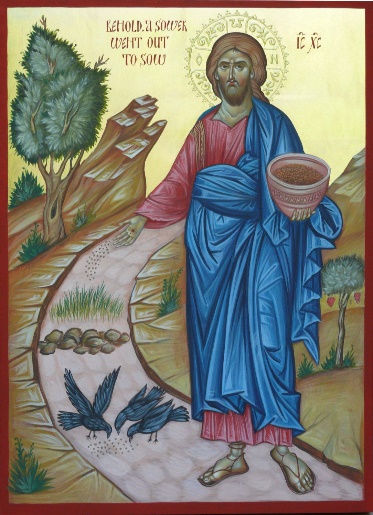 The two parables today contrast the difference between the small seed and the grown plant. They highlight the contrast between the the small beginnings of Jesus’ ministry and the final coming of God’s kingdom. The Church on earth gives us foretaste of that Kingdom. It spreads out its branches in welcome to all races, classes and nations.This weekend’s response to the Responsorial Psalm is:It is good to give thanks, O Lord.Offertory Collection: €1,275.00. Míle Buíochas.Parish Office: Open: Tues, Wed & Fri 10.00am – 12 noon. Tel: 0646643176 / Mobile: 087 1339732, e-mail kilcummin@dioceseofkerry.ieFirst Holy Communion Children are invited to take Our Lady’s Pilgrim statue into their homes for 1-2 days. Please contact 087 9408215.Wedding Anniversary Mass: For those in our parish who are celebrating a significant anniversary this year eg. 25,30,35,40,45,50,55,60, you are invited to renew your marriage vows at the 7.30pm mass on Saturday July 20th. Please spread the word also to those who were married in our Parish and are now living elsewhere. Please contact the Parish Office (064 6643176, or 087 1339732) with details before the 10th of July.Blessing with St. Pio’s Glove: There will be a blessing after Mass with the glove of St. Pio in the Church of the Resurrection, Killarney on Monday the 17th of June 2024. Mass starts at 7:30pm. All welcome.Upcoming Cemetery Masses will be celebrated in the following grounds.Killarney Burial Ground Knockeendubh: Monday 24th June @7pm.Muckross Abbey: Monday 1st July, Pilgrimage 6.30pm and Mass @ 7:30pm.Holy Cross Mass: Wednesday 3rd July @ 7.30pm.Aghadoe Cemetery Mass: Monday 29th July, (time to be confirmed).New Cemetery Mass: Monday 5th August @ 7pm.Old Kilcummin Mass: Wednesday 7th August @ 7.30pm.Please pass on these dates to family and friends."Problem Solving for Life - A Creative and Playful Approach", a one day workshop for adults where we discover how creative thinking tools can help us approach life's hurdles with more clarity, ingenuity and fun! Saturday, June 22nd, 10am - 4pm. Venue: Croi Nua, Taylor's Hill, Galway. Fee: €70. Advance booking required. Contact Maria at 085 8357566 or    mariakingguidance@gmail.com for more information or book on eventbrite before June 20th.We would like to wish Fr. Joe and all who are travelling to Knock this weekend a very safe, happy, and enjoyable day.Annual Pilgrimage to Knock 2024: Killarney Parish invites you to join us on the 2nd Diocesan pilgrimage to Knock on Saturday August 24th 2024. While many families and people will travel by car, the Killarney Pastoral Area will be organising bus transportation to Knock to connect and celebrate with all the parishes of the Diocese. Contact Sheila in the parish office in Killarney on 064 6631014.Kilcummin Community Care: The Annual Mass for Community Care will be held in Kilcummin GAA Hall on Tuesday June 18th @11am. Refreshment afterwards. All Welcome.Kilcummin Looking Good: Kilcummin Looking Good will host a coffee morning on Sunday 16th June, from 12 -1.30pm in the Recreational Hall. Proceeds will go towards the upkeep of our parish and village. All welcome.Energy Citizens Roadshow: Eirgrid partnered with ESB networks and SEAI will be holding an Energy Citizens Roadshow on Wednesday, 19th June in the Brehon Hotel, Killarney @ 6.30pm -8.30pm. Computer Course entitled Database 3N0550 QQI Level 3 is being offered by Kerry ETB in conjunction with Kilcummin Rural Development Office. It will begin on Monday 9th September 2024, from 7.00pm to 9.30pm. Places are limited.  For further information, contact Mary from 11am to 2pm, Monday to Friday on 086 0749756.Kilcummin CCÉ will hold a branch meeting on Thursday 20th June in the Rural Development Office at 8.30pm. All members are welcome to attend. Seniorline: is a confidential listening service for older people provided by trained older volunteers. Freephone 1800 80 45 91. Lines are open every day from 10am to 10pm, 365 days a year. Whether you are feeling lonely, worried about something or just need a chat, give us a call. We are here to  listen.Father’s Day PrayerDear Lord,We thank You for the gift of fatherhood. Bless all fathers with strength, wisdom, and love. May they reflect Your grace and guidance in their journey of raising and nurturing their children, Surround them with Your peace , and let Your joy fill their hearts each day.In Jesus’ name we pray,Amen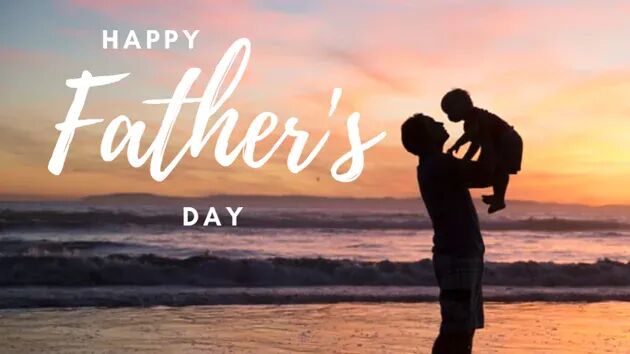 11th Sunday in Ordinary Time 16/06/202411th Sunday in Ordinary Time 16/06/202411th Sunday in Ordinary Time 16/06/2024Please pray for Mary Anne O’Leary (née Falvey) Ballinmanagh.Eoin Ó Carra, Killarney. May they rest in peace.Please pray for Mary Anne O’Leary (née Falvey) Ballinmanagh.Eoin Ó Carra, Killarney. May they rest in peace.Please pray for Mary Anne O’Leary (née Falvey) Ballinmanagh.Eoin Ó Carra, Killarney. May they rest in peace.Priest on duty this weekend: Fr. Joe Begley 064 6631014/ 087 6501998 (for emergencies only).Priest on duty this weekend: Fr. Joe Begley 064 6631014/ 087 6501998 (for emergencies only).Priest on duty this weekend: Fr. Joe Begley 064 6631014/ 087 6501998 (for emergencies only).Masses for the coming weekMasses for the coming weekMasses for the coming weekSat 15th June7.30pmJackie & Bridie Doolan R.I.P. InchicullaneKathleen & Dan Finnegan R.I.P. KnocklebedeSun 16th June11.30amPeter & Eileen O’Connell and their son Peter and deceased family members R.I.P. Abbeyfeale; Eily Mai O’Connor (née Horan) R.I.P. Our Lady of Lourdes Nursing Home, ScartaglenTues 18th June  9.30am10-6pm11.00amDavid & Hannah Carroll R.I.P. KnockancoreAdorationCommunity Care Mass in G.A.A. Clubhouse Thur 20th  June7.30pmDan Finnegan, Cockhill(Healing Mass)Sat 22nd June7.30pmBridget Heslop Fleming R.I.P.Milleen (1st Anniversary) Sun 23rd June11.30amCon Counihan R.I.P. Dunrine   22nd&23rd   
      June   ReadersEucharistic
Ministers       Altar ServersVigil
7.30pmD.KellyK.FlemingK.FitzgeraldE.K.Pigott D.Fleming         A.McSweeneyL.O’Sullivan L.Counihan Sun
11.30amT.CounihanB.McSweeneyJ.MoriartyI.Condon A.M.O’SullivanM.O’Sullivan C.Blake